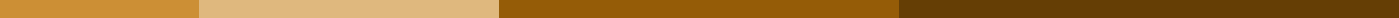 Work Apology Letter For SuspensionEmily Brown
Sales Representative
Sales Department
XYZ Corporation
456 Commerce St
Businessville, ST 67890
emily.brown@xyzcorp.com
(987) 654-3210
May 16, 2024Robert Johnson
Human Resources Director
HR Department
XYZ Corporation
456 Commerce St
Businessville, ST 67890Dear Robert Johnson,I am writing to sincerely apologize for the actions that led to my recent suspension from work. I understand that my behavior was unacceptable and did not meet the standards expected by our organization. I deeply regret my actions and the inconvenience and disruption they have caused to the team and the company.I acknowledge that my conduct was unprofessional and breached company policies. I take full responsibility for my actions and am committed to making amends. I have reflected on my behavior and the impact it has had on my colleagues and the company as a whole.To ensure that such an incident does not happen again, I have taken the following steps:Self-Reflection: I have taken time to understand the root causes of my behavior and have developed a plan to address these issues.Professional Development: I am enrolling in professional development courses to enhance my skills and understanding of appropriate workplace behavior.Open Communication: I am committed to maintaining open and honest communication with my supervisors and colleagues to rebuild trust and ensure transparency.I understand that my actions have damaged the trust placed in me, and I am dedicated to regaining that trust through consistent and exemplary behavior moving forward. I am eager to prove my commitment to the values and standards of XYZ Corporation.Please let me know if there are any additional steps you would like me to take or if there are specific areas you would like me to focus on as I work to rectify this situation. I am fully committed to improving and contributing positively to our team.Once again, I apologize for my behavior and the disruption it has caused. Thank you for your understanding and for giving me the opportunity to make things right.Sincerely,Emily Brown
Sales Representative
Sales Department
XYZ Corporation
emily.brown@xyzcorp.com
(987) 654-3210